MARCMaximizing Access to Research Careers2021–2023A look back at the progress of the first year of the MARC program at WSU and a look forward into the new 2022-2023 cohort and plans for the future.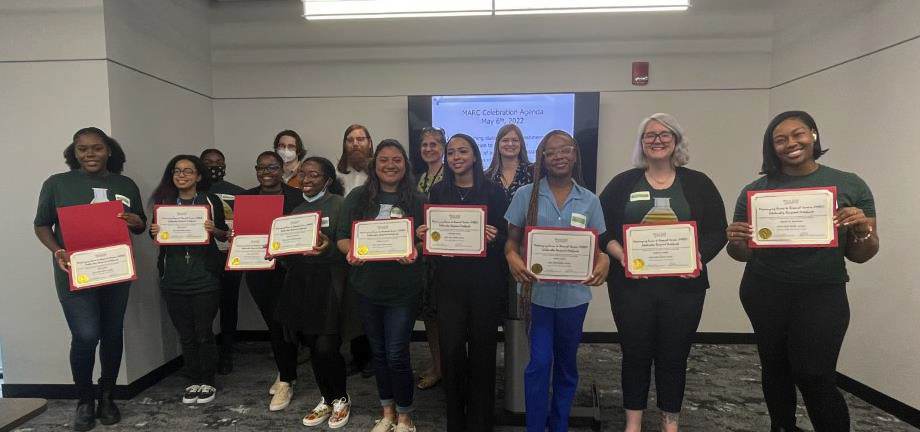 clas.wayne.edu/research/marcOverview of MARC Program goalsThe MARC program is designed to build a cohort of research-oriented students from groups traditionally underrepresented in STEM fields: African American, Hispanic American, Native American, Native of Pacific Islands, disabled, or disadvantaged backgrounds.Additionally, the program specifically supports students interested in pursuing careers as biomedical scientists and plan to, or are willing to consider, Ph.D. programs in the biomedical sciences after graduation.Summary of year oneMaking a good first impression counts!Initial Funding and Training End-of-the-year Celebration!The MARC program at WSU secured funding in the summer of 2021, and the inaugural MARC cohort was accepted and began their training in August of 2021. Additionally, MARC mentors were selected and received mentor training and MARC contracts outlining their commitment to the program and the success of the MARC scholars.The inaugural cohort consisted of 12 students: five senior MARC scholars, five junior MARC scholars, and two pre-MARC scholars. Each scholar was matched to a research lab, began research, and participated in the weekly learning communities specifically designed to foster their scientific careers throughout the fall and winter semesters. Topics ranged from ethics to graduate-school applications Different MARC mentors participated weekly in the lessons.End-of-the-year Celebration!To celebrate the success of the first year of the MARC program, an End-of-the-year Celebration was held on May 6th, 2022 in the SILC building at WSU. The celebration started with an introduction to the MARC program administration and a brief overview of the MARC program for parents and guests. The celebration included refreshments and cake to honor the achievements of all of the MARC and pre-MARC scholars, a poster show featuring the research of the current MARC and pre-MARC scholars, a presentation of certificates to the inaugural class, and an opportunity for the new MARC and pre-MARC scholars to interact within the MARC program. A highlight of the celebration was the opportunity for the family and support people for the MARC scholars to interact with the MARC scholars and mentors during the poster show and learn about the research of the MARC scholars throughout the last year.The graduating MARC ScholarsAll five senior MARC scholars successfully completed their desired undergraduate degrees. We wish them the best of luck as they move forward in their goals to receive Ph.D.s in the biomedical sciences!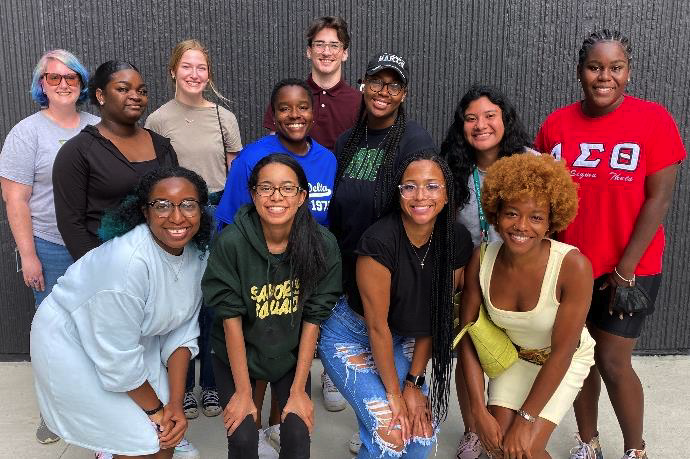 2021–2022 inaugural class, August 2021Nailah Bowman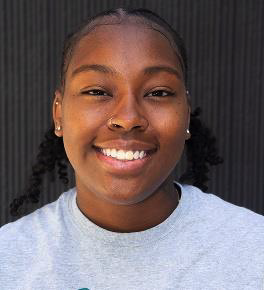 Senior MARC Scholar for 2021–2022 MARCMentor: Dr. Lara Jones PsychologyB.S. in Psychology, Minor in Gender and Women’s studies; Honors in May of 2022. Accepted a research technician position at University of Michigan, Ann Arbor researching bipolar disorder.Sydni Elebra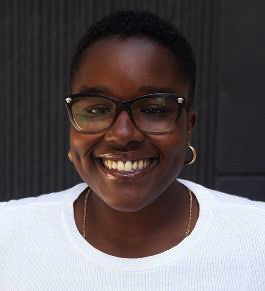 Senior MARC Scholar for 2021–2022 MARCMentor: Dr. Charlie Fehl ChemistryB.S. in Chemistry, Minor in Biochemistry and Chemical Biology in May of 2022.James C. French Endowed Undergraduate Chemistry Scholarship awardee, ReBUILD Detroit Scholar, WSU Good Scholarship Awardee Continuing her studies in chemistry at Emory University Ph.D. program Fall of 2022; Centennial Scholar, Laney fellow, Women in Natural Sciences fellow, IMSD fellow, Quayle New Student Awardee.Kailyn K. Fields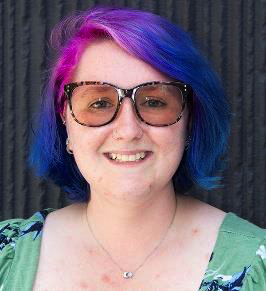 Senior MARC Scholar for 2021–2022 MARCMentor: Dr. Matthew Allen ChemistryB.S. in Biomedical Physics, concentration: Biophysics; B.S. in Physics, concentration: Engineering and Applied Physics in May of 2022 Summer 2022 Research Assistantship with Army ERDC in Vicksburg, Mississippi. Continuing her studies in chemistry at Wayne State University Ph.D. program Fall of 2022; Chair’s Award of Excellence.Alexis Taylor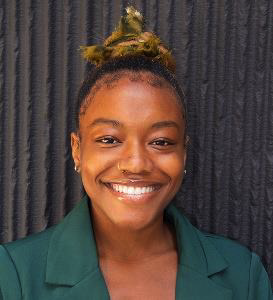 Senior MARC Scholar for 2021–2022MARC Mentor: Dr. Chris Trentacosta PsychologyB.S. in Psychology and Public Health in May of 2022. Accepted a position as lab manager in Dr. Trentacosta's Detroit Youth Across Development lab.Skye Taylor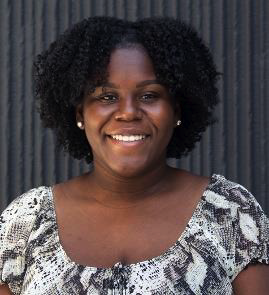 Senior MARC Scholar for 2021–2022MARC Mentor: Dr. Emily Grekin PsychologyB.S. in Psychology, Minor in Public Health; Departmental Honors in May of 2022Selected as a speaker at CLAS commencement. Continuing her studies in psychology at Michigan State University Ph.D. program fall of 2022.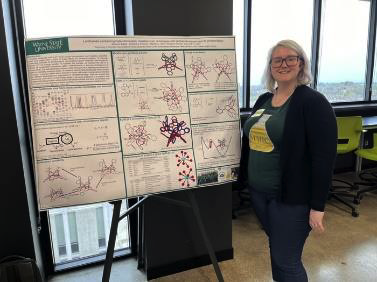 Kailyn K. Fields presenting her poster at the end-of-the-year celebration.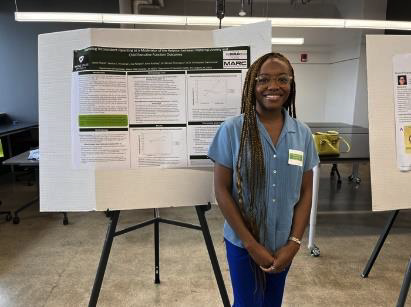 Alexis Taylor presenting her poster at the end-of-the-year celebration.Year 22022–2023 MARC and pre-MARC CohortApplications for the MARC and pre-MARC 2022–2023 program were opened in January of 2022. The second cohort of MARC scholars consists of 10 scholars (6 seniors and 4 juniors) and 5 pre-MARC scholars. Scholars started the program and matched with mentors in May of 2022 (see table below).Summer 2022 MARCDuring the summer, MARC scholars are required to participate in research 37.5 hours a week and attend MARC learning communities biweekly. A large focus for the learning communities during the summer is graduate school and fellowship applications to best prepare the senior students for the application process in the fall.Plans for the fall 2022 and winter 2023 semestersWe will have weekly learning communities during the Fall and Winter semesters for the scholars, with expected participation from the MARC mentors. Additionally, Senior MARC scholars are expected to apply to graduate school in the Fall semester.For the MARC mentors: There will be required mentor training in November of 2022 for all MARC mentors wishing to continue with the MARC program.Thank you!Thank you to all MARC mentors, administration, and support staff for your continued support of the MARC program as we progress into the second year of the program. We look forward to many more successful years as we help guide these outstanding students towards careers in the biomedical sciences. Sincerely,Brooke Corbin - MARC Program Facilitator Matthew Allen - MARC Program Co-Director Lori Pile - MARC Program Co-DirectorStudent Name Year Major MARC Mentor MARC Mentor Field Melissa Torres SMARC Biomedical engineering Howard Matthew COE Chem engineering Elliot F Widd SMARC Biomedical engineering Carolyn Harris COE Chem engineering Milan Rogan SMARC Biology Victoria Meller CLAS Bio Sci Autumn Lauren Hill SMARC Biology/Neuroscience Sokol Todi SOM Pharmacology Kennedy Watson SMARC Neuroscience Stephan Patrick SOM Oncology Lauryn Williams SMARC Chemistry Tamara Hendrickson CLAS Chemistry Jodi Protasiewicz JMARC Biology RJ Wessells SOM Physiology Rei Fejzulla JMARC Biochemistry and Chem Bio Jennifer Stockdill CLAS Chemistry Thais Pichardo JMARC Nutrition and Food Science Larry Matherly SOM Oncology Anna Avant JMARC Environmental Science Yifan Zhang CLAS Nutrition and Food Science Skyler Ways Pre-MARC Neuroscience Chris Trentacosta CLAS Psychology Nelson Glory-Ejoyokah Pre-MARC Neuroscience Chris Trentacosta CLAS Psychology Katelynn Haygood Pre-MARC Environmental Sciences Shirley Papuga CLAS Environmental Science and Geology Sarah Haque Pre-MARC Neuroscience Undecided Jayy Rimbert Pre-MARC Psychology Undecided